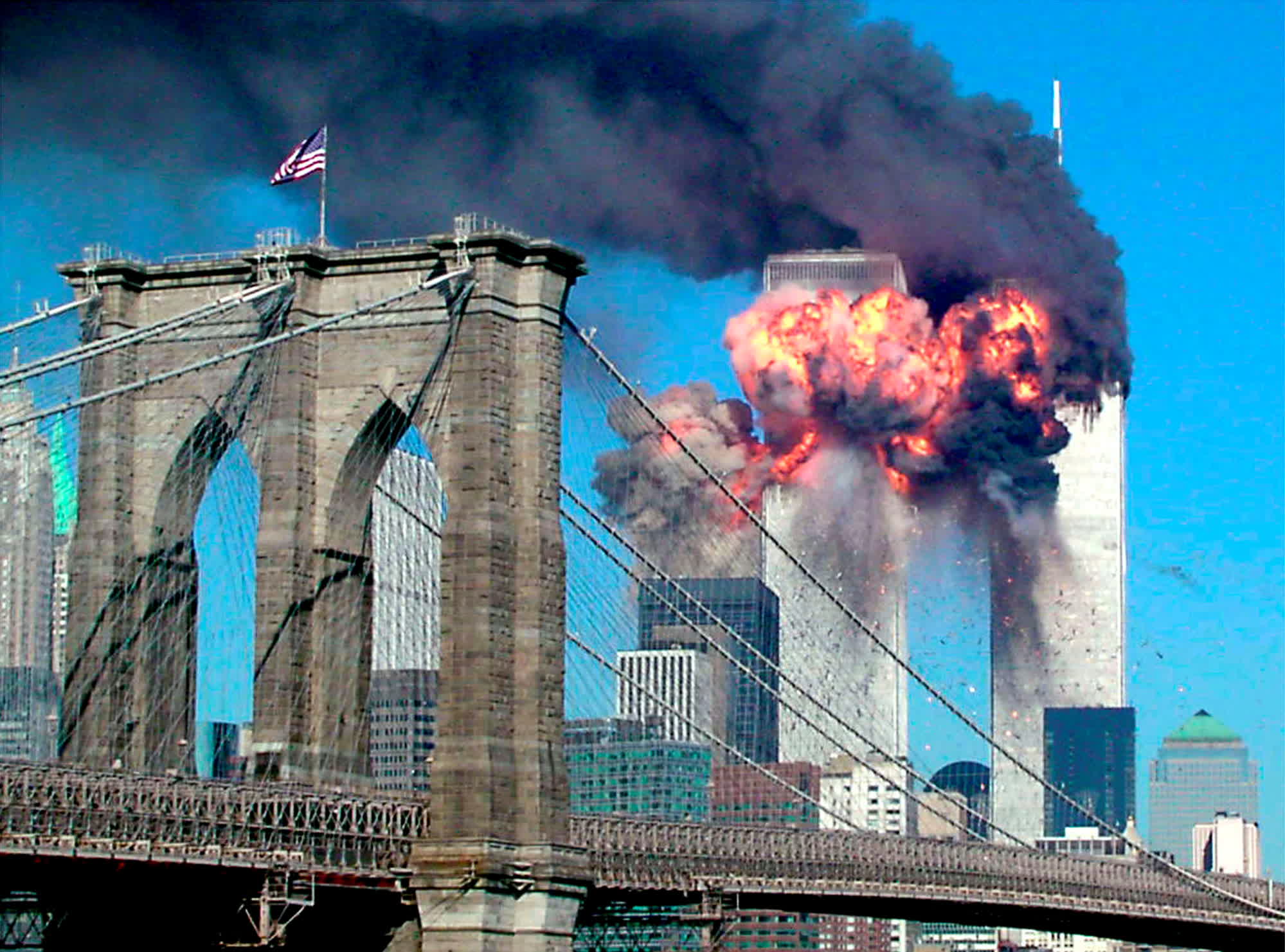 MECC SET 2021Exercise PlanOctober 2, 2021The Exercise Plan (ExPlan) gives elected and appointed officials, observers, media personnel, and players from participating organizations information they need to observe or participate in the exercise.  Some exercise material is intended for the exclusive use of exercise planners, controllers, and evaluators, but players may view other materials that are necessary to their performance.  All exercise participants may view the ExPlan.Below are the links to Participant Feedback Survey. Please complete the survey within 48 hours of the exercise.  https://www.surveymonkey.com/r/MECCSET2021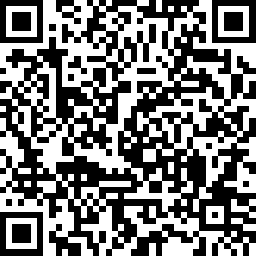 Exercise Overview2021 MECC SET Schedule of EventsPlanning MeetingsApril 8 – Planning Meeting (via teleconference) June 10 – Intermediate Planning meeting and MSEL Work Session at the Wyandotte 	County KS EOC from 1800-2000.  (May be virtual if needed)July 8 – Planning Conference at the Wyandotte County KS EOC from 1800-2000.August 12 – Extra Planning meeting if neededSeptember 9 – Final Planning Conference at the Wyandotte County KS EOC from 1800-	2000.October 2 – MECC SET and Hotwash at the Wyandotte County EOC at 1500.October 9 – MECC SET After Action Conference from 0900-1200 at the Wyandotte 	County EOC.MECC SET ExerciseOctober 2, 2021 from 0800-1200 – Regional Net Control at the Wyandotte County KS EOCRegional HotwashOctober 2, 2021 from 1400-1600 for Controllers, Evaluators, and Planning Team Members ONLY via Zoom After Action ConferenceOctober 9, 2021 from 1000-1200 for ALL Participants:Join Zoom Meeting 
https://us02web.zoom.us/j/86377025761?pwd=Q1BxR25OYXMvZTl5V3ZvMkRQemRBdz09 Meeting ID: 863 7702 5761 
Passcode: 296566 
One tap mobile 
+16699009128,,86377025761#,,,,*296566# US (San Jose) 
+12532158782,,86377025761#,,,,*296566# US (Tacoma) Dial by your location 
        +1 669 900 9128 US (San Jose) 
        +1 253 215 8782 US (Tacoma) 
        +1 346 248 7799 US (Houston) 
        +1 646 558 8656 US (New York) 
        +1 301 715 8592 US (Washington DC) 
        +1 312 626 6799 US (Chicago) 
Meeting ID: 863 7702 5761 
Passcode: 296566General InformationExercise Objectives and Core CapabilitiesThe following exercise objectives in Table 1 describe the expected outcomes for the exercise.  The objectives are linked to core capabilities, which are distinct critical elements necessary to achieve the specific mission area(s).  The objectives and aligned core capabilities are guided by elected and appointed officials and selected by the Exercise Planning Team.Table 1. Exercise Objectives and Associated Core CapabilitiesParticipant Roles and ResponsibilitiesThe term participant encompasses many groups of people, not just those playing in the exercise.  Groups of participants involved in the exercise, and their respective roles and responsibilities, are as follows:Players.  Players are personnel who have an active role in discussing or performing their regular roles and responsibilities during the exercise.  Players discuss or initiate actions in response to the simulated emergency.Controllers.  Controllers plan and manage exercise play, set up and operate the exercise site, and act in the roles of organizations or individuals that are not playing in the exercise.  Controllers direct the pace of the exercise, provide key data to players, and may prompt or initiate certain player actions to ensure exercise continuity.  In addition, they issue exercise material to players as required, monitor the exercise timeline, and supervise the safety of all exercise participants.Simulators.  Simulators are control staff personnel who role play nonparticipating organizations or individuals.  They most often operate out of the Simulation Cell (SimCell), but they may occasionally have face-to-face contact with players.  Simulators function semi-independently under the supervision of SimCell controllers, enacting roles (e.g., media reporters or next of kin) in accordance with instructions provided in the Master Scenario Events List (MSEL).  All simulators are ultimately accountable to the Exercise Director and Senior Controller.Evaluators.  Evaluators evaluate and provide feedback on a designated functional area of the exercise.  Evaluators observe and document performance against established capability targets and critical tasks, in accordance with the Exercise Evaluation Guides (EEGs).Observers.  Observers visit or view selected segments of the exercise.  Observers do not play in the exercise, nor do they perform any control or evaluation functions.  Observers view the exercise from a designated observation area and must remain within the observation area during the exercise.  Support Staff.  The exercise support staff includes individuals who perform administrative and logistical support tasks during the exercise (e.g., registration, catering).Exercise Assumptions and ArtificialitiesIn any exercise, assumptions and artificialities may be necessary to complete play in the time allotted and/or account for logistical limitations.  Exercise participants should accept that assumptions and artificialities are inherent in any exercise, and should not allow these considerations to negatively impact their participation. AssumptionsAssumptions constitute the implied factual foundation for the exercise and, as such, are assumed to be present before the exercise starts.  The following assumptions apply to the exercise:The exercise is conducted in a no-fault learning environment wherein capabilities, plans, systems, and processes will be evaluated.The exercise scenario is plausible, and events occur as they are presented.Exercise simulation contains sufficient detail to allow players to react to information and situations as they are presented as if the simulated incident were real.Participating agencies may need to balance exercise play with real-world emergencies.  Real-world emergencies take priority.ArtificialitiesDuring this exercise, the following artificialities apply:Exercise communication and coordination is limited to participating exercise organizations, venues, and the SimCell.Only communication methods listed in the Communications Directory are available for players to use during the exercise.Exercise LogisticsSafety Exercise participant safety takes priority over exercise events.  The following general requirements apply to the exercise:The Controllers are responsible for participant safety; any safety concerns must be immediately reported to the Controller.  The Senior Controller and Exercise Director will determine if a real-world emergency warrants a pause in exercise play and when exercise play can be resumed.  For an emergency that requires assistance, use the phrase “real-world emergency.” The following procedures should be used in case of a real emergency during the exercise:Anyone who observes a participant who is seriously ill or injured will immediately notify emergency services and the closest controller, and, within reason and training, render aid.Any controller aware of a real emergency will initiate the “real-world emergency” broadcast and provide the Senior Controller and Exercise Director with the location of the emergency and resources needed, if any.  The Senior Controller will notify the Net Control Station as soon as possible if a real emergency occurs. Fire Safety Standard fire and safety regulations relevant to the jurisdiction will be followed during the exercise.  Electrical and Generating Device Hazards All applicable electrical and generating device safety requirements should be documented prior to the start of the exercise.  Site AccessSecurityIf entry control is required for the exercise venue(s), the sponsor organization is responsible for arranging appropriate security measures.  To prevent interruption of the exercise, access to exercise sites is limited to exercise participants.  Players should advise their venue’s controller or evaluator of any unauthorized persons.  Exercise Identification Exercise staff may be identified by vests or hats if the jurisdiction chooses to do so.  Because of the nature of this exercise, there are no pre-determined colors for controllers and evaluators.Post-exercise and Evaluation ActivitiesDebriefingsPost-exercise debriefings aim to collect sufficient relevant data to support effective evaluation and improvement planning.Hot WashAt the conclusion of exercise play, controllers facilitate a Hot Wash to allow players to discuss strengths and areas for improvement, and evaluators to seek clarification regarding player actions and decision-making processes.  All participants may attend; however, observers are not encouraged to attend the meeting.  The Hot Wash should not exceed 30 minutes.  All documentation should be provided to the Controller/Evaluators to be discussed at the regional debriefing at 1400.  This documentation should include: A list of participants on the sign-in sheets, ICS-213 forms, radiograms, simplex check documents, any site assessment or evaluation forms and copies of any other documents utilized during the scenario.Controller and Evaluator DebriefingControllers and evaluators attend a facilitated C/E Debriefing immediately following the exercise.  During this debriefing, controllers and evaluators provide an overview of their observed functional areas and discuss strengths and areas for improvement.  Controllers, evaluators, and exercise planning team members will attend a facilitated Controller and Evaluator Debriefing at 1400 hours on 10/02/2021. This Debriefing will be held via zoom. See calendar in Groups.ioParticipant Feedback FormsParticipant Feedback Forms provide players with the opportunity to comment candidly on exercise activities and exercise design.  Participant Feedback Forms should be collected at the conclusion of the Hot Wash. This form must be completed by Monday, October 4, 2021.Below are the links to Participant Feedback Survey. Please complete the survey within 48 hours of the exercise.  https://www.surveymonkey.com/r/MECCSET2021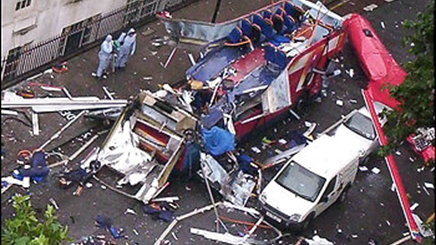 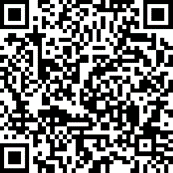 EvaluationExercise Evaluation GuidesEEGs assist evaluators in collecting relevant exercise observations.  EEGs document exercise objectives and aligned core capabilities, capability targets, and critical tasks.  Each EEG provides evaluators with information on what they should expect to see demonstrated in their functional area.  The EEGs, coupled with Participant Feedback Forms and Hot Wash notes, are used to evaluate the exercise and compile the After-Action Report (AAR).After-Action ReportThe AAR summarizes key information related to evaluation.  The AAR primarily focuses on the analysis of core capabilities, including capability performance, strengths, and areas for improvement.  AARs also include basic exercise information, including the exercise name, type of exercise, dates, location, participating organizations, mission area(s), specific threat or hazard, a brief scenario description, and the name of the exercise sponsor and POC.  Improvement PlanningImprovement planning is the process by which the observations recorded in the AAR are resolved through development of concrete corrective actions, which are prioritized and tracked as a part of a continuous corrective action program. After-Action MeetingThe After-Action Meeting (AAM) is a meeting held among decision- and policy-makers from the exercising organizations, as well as the Lead Evaluator and members of the Exercise Planning Team, to debrief the exercise and to review and refine the draft AAR and Improvement Plan (IP).  The AAM should be an interactive session, providing attendees the opportunity to discuss and validate the observations and corrective actions in the draft AAR/IP.Controllers, evaluators, and any interested exercise participants will attend the After Action Conference October 9, 2021 at 1000 via Zoom. See calendar in groups.ioImprovement PlanThe IP identifies specific corrective actions, assigns them to responsible parties, and establishes target dates for their completion.  It is created by elected and appointed officials from the organizations participating in the exercise and discussed and validated during the AAM.Participant Information and GuidanceExercise RulesThe following general rules govern exercise play:Real-world emergency actions take priority over exercise actions.Exercise players will comply with real-world emergency procedures, unless otherwise directed by the control staff.All communications (including written, radio, telephone, and e-mail) during the exercise will begin and end with the statement “This is an exercise.”Exercise players who place telephone calls or initiate radio communication with the SimCell must identify the organization or individual with whom they wish to speak.Players InstructionsPlayers should follow certain guidelines before, during, and after the exercise to ensure a safe and effective exercise.Before the ExerciseReview appropriate organizational plans, procedures, and exercise support documents.Be at the appropriate site at least 30 minutes before the exercise starts.  Wear the appropriate uniform and/or identification item(s).Sign in when you arrive.If you gain knowledge of the scenario before the exercise, notify a controller so that appropriate actions can be taken to ensure a valid evaluation.Read your Player Information Handout, which includes information on exercise safety.During the ExerciseRespond to exercise events and information as if the emergency were real, unless otherwise directed by an exercise controller.Controllers will give you only information they are specifically directed to disseminate.  You are expected to obtain other necessary information through existing emergency information channels.Do not engage in personal conversations with controllers, evaluators, observers, or media personnel.  If you are asked an exercise-related question, give a short, concise answer.  If you are busy and cannot immediately respond, indicate that, but report back with an answer as soon as possible.If you do not understand the scope of the exercise, or if you are uncertain about an organization’s participation in an exercise, ask a controller.Parts of the scenario may seem implausible.  Recognize that the exercise has objectives to satisfy and may require incorporation of unrealistic aspects.  Every effort has been made by the exercise’s trusted agents to balance realism with safety and to create an effective learning and evaluation environment.All exercise communications will begin and end with the statement “This is an exercise.”  This precaution is taken so that anyone who overhears the conversation will not mistake exercise play for a real-world emergency.When you communicate with the SimCell, identify the organization or individual with whom you wish to speak.Speak when you take an action.  This procedure will ensure that evaluators are aware of critical actions as they occur.Maintain a log of your activities.  Many times, this log may include documentation of activities that were missed by a controller or evaluator.After the ExerciseParticipate in the Hot Wash at your venue with controllers and evaluators.Complete the Participant Feedback Form.  This form allows you to comment candidly on emergency response activities and exercise effectiveness.  Provide the completed form to a controller or evaluator.Provide any notes or materials generated from the exercise to your controller or evaluator for review and inclusion in the AAR.Simulation GuidelinesBecause the exercise is of limited duration and scope, certain details will be simulated.  The physical description of what would fully occur at the incident sites and surrounding areas will be relayed to players by simulators or controllers.  A SimCell will simulate the roles and interactions of nonparticipating organizations or individuals.  PARTICIPANT FEEDBACK Please complete the survey within 48 hours of the exercise.https://www.surveymonkey.com/r/MECCSET2021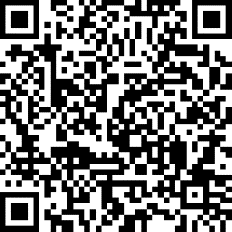 Appendix A:  Exercise ScheduleAppendix B:  Exercise ParticipantsAppendix C:  Communications PlanCommunications PlanExercise Start, Suspension, and Termination InstructionsThe exercise is scheduled to run for 4 hours or until the Exercise Director and Senior Controller determine that the exercise objectives have been met. The Exercise Director will announce the start of the exercise and exercise suspension or termination through the Regional Communication Network on the 146.94 MHz repeater (88.5 tone).All spoken and written communication will start and end with “THIS IS AN EXERCISE.”Player CommunicationPlayers will use routine, in-place communication systems. Additional communication assets may be made available or utilized as the exercise progresses. Exercise play, as designated by inject, might remove a communications asset (i.e. a repeater) from play, with or without warning. These assets will likely not actually be taken off line but simply should not be utilized until instructed otherwise by the local Controller. The need to maintain capability for a real-world response may preclude the use of certain communication channels or systems that would usually be available for an actual emergency incident. In no instance will exercise communication interfere with real-world emergency communications. Each venue will coordinate its own internal communication networks and channels and will be communicated via their own local communications plan.Key objectives of the exercise are to provide logistical communications between players, net controls and the regional net control. Additionally, teams should provide data back to their respective net controls regarding their deployment status and basic data collected about the area they have assessed. This includes data regarding challenges setting up emergency communications because of damage to infrastructure. Primarily this traffic should be passed by voice but could also be passed via a data mode.Regional Net Control will be located at the Wyandotte County EOC. The regional net will be conducted on the 146.94 repeater (tone 88.5). All jurisdictions participating should check in on that net prior to StartEx through their primary net controller and be prepared to provide updates throughout the exercise. This net can be used to request mutual aid resources and will be used to initiate regional play injects. It will also be where situation reports can be shared to provide a better common operating picture for all jurisdictions. The primary means of communication among the players, controllers, and the venues will be amateur radio. Local jurisdictions should use radio resources as provided for in their operational plans. Data collected should be passed to the local net controls and then provided to the Controllers at EndEx to be returned to the Senior Controller. Another objective is to utilize High Frequencies (HF) to contact stations outside the region including passing traffic (messages) to the Communications Officer of the State Emergency Management office for both Kansas and Missouri. It will also be used to interact with other jurisdictions to demonstrate the ability to share information throughout the FEMA Region VII area. Jurisdictions will develop additional HF objectives as appropriate for the scenario. DIGITAL PROCEDURE:HF PROCEDURE:The HF portion of this exercise will be handled as a function of Kansas RACES, WX0KR. The KS RACES HF voice net will begin at 1000 Hrs local time by a station at the Kansas State EOC in Topeka Ks. The primary HF frequency is 5330.5 KHz LSB and the secondary frequency is 5403.5 Khz.The NET will solicit check-ins from the Kansas City METRO Counties and will be available to handle EXERCISE TRAFFIC until 1200 local time. If your station has HF voice please attempt to make contact with the Kansas SET HF voice station. As the exercise allows stations should continue to monitor the Kansas SET HF Net until the Net is concluded at 1200 hrs noon.Traffic for the HF net can also be passed on the 147.030 MHz Tone 88.5 Lawrence Repeater direct to the HF Net Control in Topeka.Contacting Regional Net Control:The Regional Net will be monitored at all times until EndEx is called at the Wyandotte County Kansas Emergency Operations Center.  Regional NCS will also be monitoring APRS and the email for the exercise which is KCHEART@live.com to send back reports and documents.  The phone number for the Regional Net Control is: 913-573-8956. The cell phone numbers for the Senior Controller and Exercise Director are listed at the beginning of this document.Communications CheckBefore the start of the exercise, each jurisdiction should perform a communication check to confirm their ability to contact each team, facility and the Regional Nets to ensure an uninterrupted flow of control information.  This includes not only voice communications but verifying connectivity of data modes such as APRS.Player BriefingThere will be a briefing for all players prior to the start of the exercise.  Controllers may be required to read specific scenario details to the participants to begin exercise play. In most cases players may be provided injects for use later during the exercise. They may also have technical handouts, forms, or other materials to give to players in order to better orient them to the exercise environment. Copies of all written materials should be provided to the Controllers for inclusion in the AAR. Digital Communications PlanThis exercise will have a digital communication focus to demonstrate the capability of sending digital files over the air without other infrastructure. Specific operations will be determined by the local group or jurisdiction. There are many different modes and frequencies that can be used and so it is recommended that each jurisdiction determine the preferred mode of the jurisdiction they would like to send information to by voice via the regional net on the 146.94 repeater. See the communications plan below for additional information. Regional Communications Plan as of Sept. 2021 (THIS IS A SAMPLE ONLY!!!!)http://bit.ly/2BYBGJj 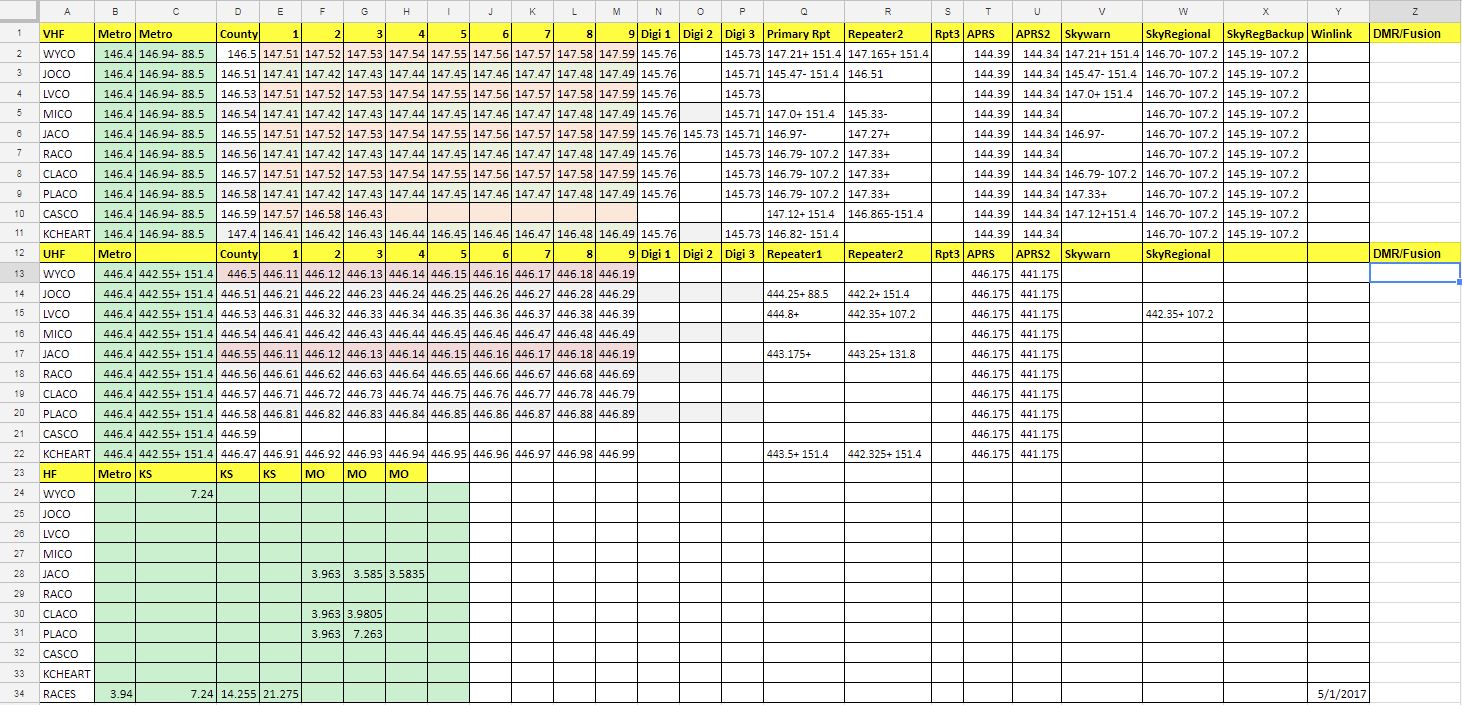 Appendix D:  Exercise Scenario – Local JurisdictionScenario[Insert the detailed exercise scenario narrative or scenario ground truth for the local jurisdiction, including scenario information across all venues and functions.  This should establish a common understanding of the scenario for all controllers and evaluators.]Major Events/Additional Objectives[Venue Name][Insert a list of major exercise events at each venue, including both simulated scenario events and important expected player actions.][Insert event description.][Insert event description.][Venue Name][Insert a list of major exercise events at each venue, including both simulated scenario events and important expected player actions.][Insert event description.][Insert event description.][Venue Name][Insert a list of major exercise events at each venue, including both simulated scenario events and important expected player actions.][Insert event description.][Insert event description.]Appendix E:  Exercise Site Maps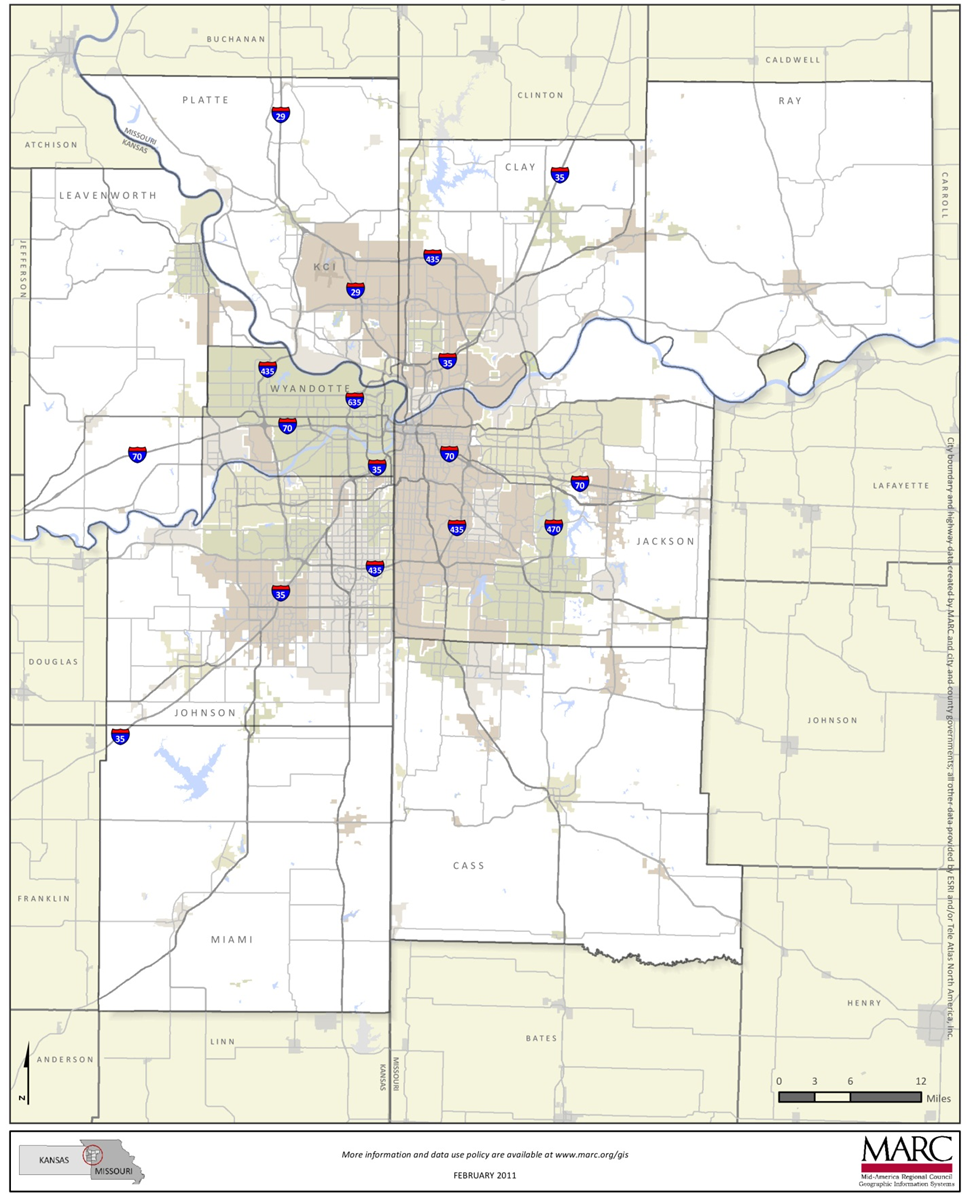 Appendix F:  Acronyms Exercise NameMECC SET 2021Exercise DateOctober 2, 2021ScopeThis exercise is a Full Scale Exercise, planned for 4 hours throughout the Kansas City Metro Region.  Exercise play is intended for jurisdictions and agencies identified in this plan however, other jurisdictions may be conducting their own exercises and may participate with this exercise in a support role.Mission Area(s)ResponseCore CapabilitiesOperational Communication, Operational Coordination, Situational Assessment, and Public and Private Services and Resources.ObjectivesNotify group members to follow activation procedures.Create UHF/VHF/HF/Digital and voice nets to support emergency communications.Develop situational reports and relay to Kansas and Missouri state partners.Report on simulated local/regional disaster conditions.Interface with Public Safety CommunicationsThreat or HazardVarious threats and hazards based on the needs of the jurisdiction.ScenarioAmateur radio groups have developed various scenarios based on previously identified improvements for each jurisdictionSponsorKansas City Metropolitan Emergency Communications Council (MECC) and the Metropolitan Emergency Manager’s Committee (MEMC)Participating OrganizationsThis exercise will include amateur radio groups and hospitals from the following jurisdictions:          Clay County, MO           Independence, MO          Jackson County, MO          Johnson County, KS          Leavenworth County, KS          Platte County, MO          Wyandotte County, KSThis will also include the following state or regional organizations:                         Kansas RACES          Salvation Army (SATERN)          MO SEMAPoints of ContactMatt May, Exercise DirectorDirector, Emergency Management DepartmentUnified Government of Wyandotte County and Kansas City Kansas701 North 7th St, Room B 20Kansas City, Kansas 66101913-573-6337 direct913-645-6582 cellmmay@wycokck.orgCarolyn Wells, Senior ControllerTrauma/Emergency Preparedness CoordinatorLiberty Hospital2525 Glenn Hendren DriveLiberty, MO 64068816-792-7248 (office)816-377-7223(cell) Carolyn.Wells@libertyhospital.orgAlan Garrison, FEMARegion VII Exercise Coordinator816-283-7021 alan.garrison@dhs.govExercise ObjectiveCore CapabilityNotify group members to follow activation procedures.Public and Private Services and ResourcesNotify group members to follow activation procedures.Operational CommunicationsInterface with Public Safety CommunicationsOperational CoordinationCreate UHF/VHF/HF/Digital and voice nets to support emergency communicationsOperational CommunicationsDevelop situational reports and relay to Kansas and Missouri state partners.Situational AssessmentReport on simulated local/regional disaster conditions.Situational AssessmentTimePersonnelActivity0730-0800KC Metro Regional NetControl (RNC)Roll call of all local net control stations/liaison stations via the KC Metro Regional Net on the 146.94 MHz repeater (tone 88.5).  Local exercise controllers should provide an exercise briefing, reviewing exercise conduct and addressing any safety concerns if not already done. Phone for RNC is 913-573-89560800All ParticipantsStart of Exercise (STARTEX)0800-1200All Radio OperatorsAll operators on station and active on jurisdictional net. Controller/Net Control for jurisdiction monitoring the146.94 MHzrepeater. Regional Digital traffic will be passed on 145.76, 145.73, 145.71 MHz1000-1030Jurisdictional Net ControlLocal Amateur Radio Team Leaders will provide number of participants and anticipated EndEx for that jurisdiction by voice or data to Regional Net Control.1030-1200Jurisdictional Net Control and KS RACES Liaison StationThe message will be sent to SEMA and KDEM. Message will be sent via HF Net and 147.030 repeater.1200All ParticipantsENDEX – Each local net will check out with the Regional Net Control1200All ParticipantsThe on scene Hotwash will be conducted by local Amateur Radio Team Leaders and regional Controllers and Evaluators. Reminder to participants to fill out Participant Feedback form on line.1400Controllers and EvaluatorsDebriefing via teleconference.Provide all documentation electronically at kcheart@live.com Participating OrganizationsStateState of Kansas Div. of Emergency Management (KDEM)State of Missouri State Emergency Management Agency (SEMA)State of Kansas Radio Amateur Civil Emergency Services (RACES)RegionalMetropolitan Emergency Communications Council (MECC) Salvation Army (SATERN)Local – Amateur Radio GroupsClay County MO ARESJackson County MO ARESJohnson County KS RACES (ECS)Leavenworth County KS ARESPlatte County MO ARESLocal – HospitalsAdvent Health Shawnee MissionChildren’s Mercy Hospital Children’s Mercy Hospital KansasLiberty Hospital  Mission Chateau LTCOlathe Medical CenterProvidence Medical CenterSt. Joseph Medical CenterSt. Luke’s EastSt. Mary’s Medical CenterLocal – Emergency ManagementClay County MO Emergency ManagementJackson County MO Emergency ManagementJohnson County KS Emergency ManagementLeavenworth County KS Emergency ManagementPlatte County MO Emergency ManagementWyandotte County KS Emergency ManagementAcronymTermAARAfter Action ReportAPRSAutomatic Position Reporting SystemARESAmateur Radio Emergency ServiceBYRGBack Yard Repeater GroupCCTAComplex Coordinated Terrorism AttackEEGExercise Evaluation GuideEOCEmergency Operation CenterEndExEnd ExerciseExPlanExercise PlanFEMAFederal Emergency Management AgencyHazMatHazardous MaterialsHFHigh FrequencyHSEEPHomeland Security Exercise and Evaluation ProgramIPImprovement PlanKCKansas CityKCHEARTKansas City Hospital Emergency Amateur Radio TeamsKCVOADKansas City Volunteer Organizations Active in DisastersKDEMKansas Department of Emergency ManagementLSBLower Side BandMARCMid America Regional CouncilMARSMilitary Auxiliary Radio SystemMCIMass Casualty Incident  MECCMetropolitan Emergency Communications Council MEMCMetropolitan Emergency Managers CommitteeNCSNet Control StationRACESRadio Amateur Civil Emergency ServiceRNCRegional Net ControlSEMAState Emergency Management AgencySETSimulated Emergency TestSimCellSimulation CellStartExStart ExerciseUHFUltra High FrequencyVHFVery High FrequencyZZulu (universal time coordinated) 